HINDOUISME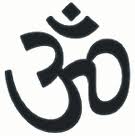 Samsara : le cycle des renaissances, des réincarnations, dont on veut se sortirMoksa : libération du samsaraAtman : essence divine de chaque personne, l’âmeLe Brahman : l’être suprêmeKarma : ensemble des actions / pensées, bonnes ou mauvaises, qui sont portée par l’âme de quelqu’un et qui détermine les vies suivantesCastes : catégories7. Dharma : destin, devoir associé à la caste, à faire pour cumuler du bon karma8. Divinités et rôle cosmiqueBrahma : 	créationVishnu : 	maintien de l’ordre et équilibreShiva :	destruction BOUDDHISME 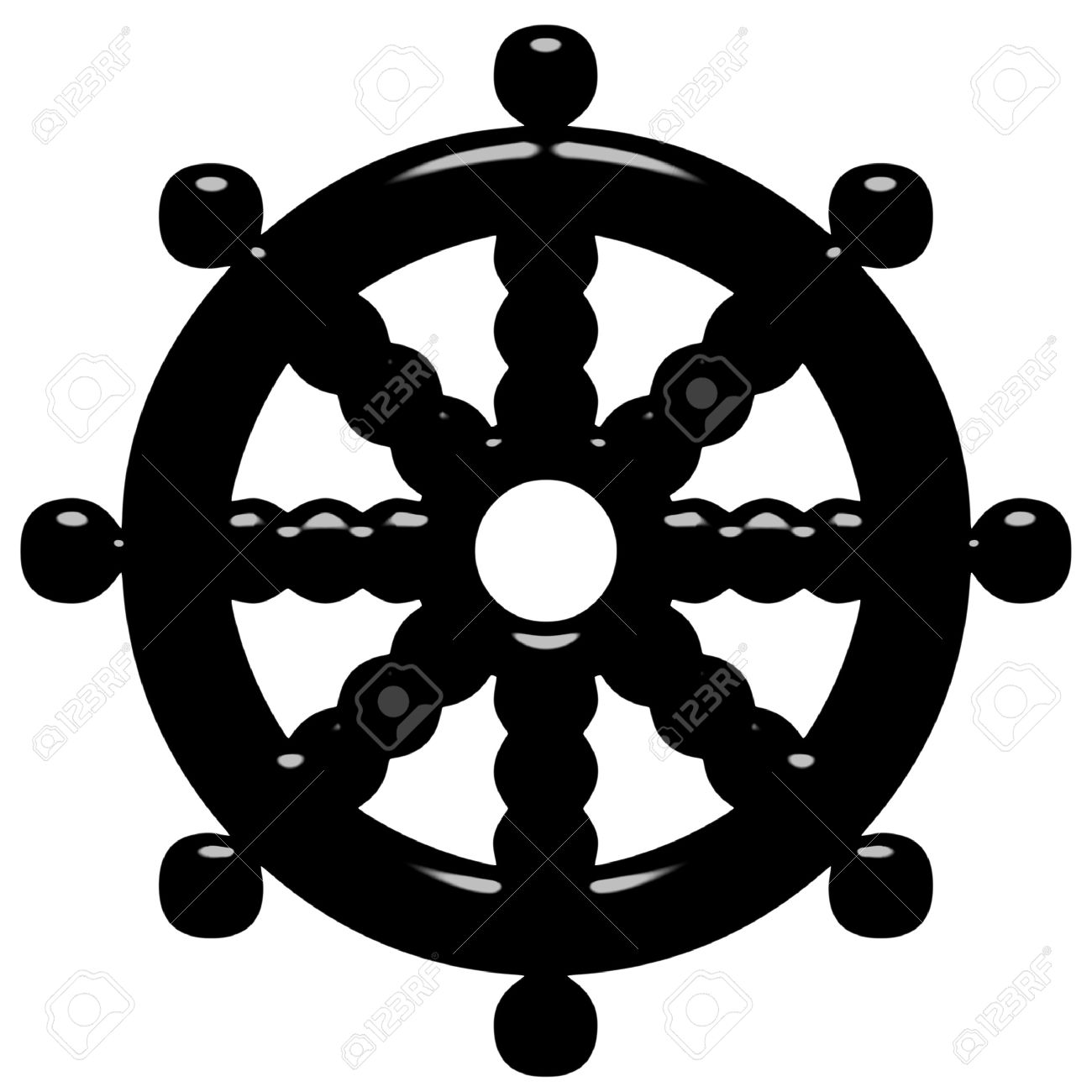 Vie de Siddhartha GautamaAu Népal, vers 560 av.J-C : Le rêve de la reine Maya : un éléphant blanc à 6 défenses Naissance extraordinaire du prince Une vie surprotégée par son pèreLa découverte de la maladie, de la vieillesse et de la mort Fuite et 7 ans de pratiques austèresDécouverte de l’équilibreRenoncement aux désirs et à l’attachement de l’égoAtteinte du NIRVANA : paix intérieure totale et permanente, provenant du détachement.Les quatre Nobles VéritésTout est souffrance (ex: maladie, vieillesse et mort.)Le désir d’exister de manière permanente cause nos souffrances.Il est possible de se libérer de la souffrance par l’extinction des désirs, le nirvana. Pour se libérer de la souffrance, il faut suivre le Noble Sentier Octuple.Noble sentier octuple (trois règles à suivre) :a) Sagesse:		1. pensée juste2. compréhension justeb) Moralité:		3. parole juste4. action juste5. moyens d’existences justes6. effort justec) Méditation:	7. attention juste8. concentration justeBrahmanePrêtreKshatriyaDirigeants : politicien                    PolicierVaishiaCommerçantAgriculteurShudraOuvrierServiteur